NEWS RELEASEFor Immediate Release	Contact:  Dan HaugSeptember 2, 2022	573-751-2345State Releases August 2022 General Revenue ReportState Budget Director Dan Haug announced today that net general revenue collections for August 2022 grew 4.7 percent compared to those for August 2021, from $962.2 million last year to $1.01 billion this year.Net general revenue collections for 2023 fiscal year-to-date increased 18.9 percent compared to August 2021, from $1.66 billion last year to $1.98 billion this year.GROSS COLLECTIONS BY TAX TYPEIndividual income tax collectionsIncreased 18.7 percent for the year, from $1.16 billion last year to $1.38 billion this year.Increased 2.1 percent for the month.Sales and use tax collectionsIncreased 5.7 percent for the year from $510.7 million last year to $539.9 million this year.Decreased 2.3 percent for the month.  Corporate income and corporate franchise tax collectionsIncreased 30.6 percent for the year, from $54.2 million last year to $70.8 million this year.Increased 134.4 percent for the month.All other collectionsIncreased 86.0 percent for the year, from $61.0 million last year to $113.4 million this year.Increased 81.3 percent for the month.RefundsIncreased 1.0 percent for the year, from $122.7 million last year to $123.9 million this year. Increased 9.8 percent for the month. The figures included in the monthly general revenue report represent a snapshot in time and can vary widely based on a multitude of factors.###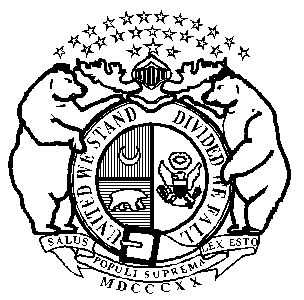 Michael L. ParsonGovernorState of OFFICE OF ADMINISTRATIONPost Office Box 809Jefferson City, Missouri  65102Phone:  (573) 751-1851FAX:  (573) 751-1212Kenneth J. ZellersCommissioner